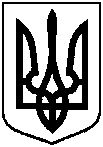 ФАСТІВЕЦЬКИЙ ЗАКЛАД ЗАГАЛЬНОЇ СЕРЕДНЬОЇ ОСВІТИ І-ІІІ СТУПЕНІВ ФАСТІВСЬКОЇ МІСЬКОЇ РАДИ КИЇВСЬКОЇ ОБЛАСТІНАКАЗ30.08.2022  року                                                                                     № 70-од   Про оцінювання навчальних досягненьздобувачів освіти 5 класу Відповідно до Закону України «Про повну загальну середню освіту», Державного стандарту базової освіти, затвердженого постановою Кабінету Міністрів України від 30.09.2020 р. №898, Рекомендацій щодо оцінювання навчальних досягнень учнів 5-6 класів, які здобувають освіту відповідно до нового Державного стандарту базової середньої освіти, затверджених наказом МОН України від 01.04.2022 №28, на підставі рішення педагогічно ради Фастівецького ЗЗСО І-ІІІ ст. від 30.08.2022 р. (протокол №1) та з метою організації оцінювання результатів навчання учнів 1-4 класах НАКАЗУЮ:Визначити вересень-жовтень 2022 року адаптаційним періодом, упродовж якого не здійснювати поточне та тематичне оцінювання.Поточне формувальне оцінювання учнів 5-го класу здійснювати у формі самооцінювання, взаємооцінювання учнів, оцінювання з використанням окремих інструментів (карток, шкал, щоденника спостереження вчителя, портфоліо результатів навчальної діяльності учнів тощо). Семестрове та підсумкове (річне) оцінювання результатів навчання у 5-му класі здійснювати за 12-бальною системою (шкалою), а його результати позначати цифрами від 1 до 12.Не здійснювати оцінювання навчальних досягнень учнів з предметів таких освітніх галузей:«Мистецтво»;«Соціальна та здоров’язбережувальна»;«Фізична культура».Всім вчителям-предметникам 5-го класу:організувати проведення роз’яснювальної роботи на перших уроках з предметів організувати проведення роз’яснювальної роботи щодо ознайомлення п’ятикласників із критеріями, правилами та процедурою оцінювання навчальних досягнень;активно спрямовувати самоосвітню діяльність на опанування інструментами формувального оцінювання. Класному керівнику 5-го класу Салієнко Т.Г. системно проводити роз'яснювальну роботу з батьками щодо особливостей оцінювання результатів навчання та процесу їх досягнення.Заступнику директора з навчально-виховної робои Ровінській Т.А. організувати проведення:методичного тренінгу «Формувальне оцінювання вмінь і компетентностей учнів: інструменти і методика використання»до 30.09.2022педагогічного практикуму «Свідоцтво досягнень»до 16.12.2022 забезпечити оприлюднення критеріїв оцінювання навчальних досягнень учнів з предметів і курсів навчального плану, розроблених відповідно до нормативних документів, освітньої програми закладу освіти та на основі компетентнісного підходудо 16.09.2022Контроль за виконанням цього наказу залишаю за собою.Директор закладу                                                             Людмила КІБКАЛО